كتابة الهمزةرسم الهمزة المتوسطة :الهمزة المتوسطة , إما أن تكون متوسطة حقيقية , كأن تكون بين حرفين من بنية الكلمة , مثل : سأل , بئر , مؤذٍ . وإما أن تكون شبه متوسطة , مثل : شيئان , ملأى , نشأة .ومن القواعد العامة لكتابة الهمزة المتوسطة :الهمزة المتوسطة على الألف :تُكتب الهمزة المتوسطة على الألف في الحالات التالية :1. إذا كانت الهمزة المتوسطة مفتوحة بعد فتح : سَألَ , تَتَألّم , مكافَأة .2. إذا كان الهمزة المتوسطة مفتوحة بعد حرف صحيح ساكن , مثل : فجْأة , مسْألة , (ما عدا ( هيْئَة ))3. إذا كانت الهمزة المتوسطة ساكنة بعد فتح , مثل : يَاْخذ , مَأْمور , بَدأْتُ , رَأْس , كَأْس .  إذا كانت الهمزة المتوسطة مفتوحة وتقع بعد الف المد , فتكتب قطعة منفردة بعدها , مثل : ساءَل , تساءَل , عباءَة .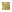  إذا كانت الهمزة شبه متوسطة , وتقع بعد حرف انفصال فتكتب قطعة منفردة بعده , مثل :  جُزْءان , ضَوءان , جاءا .الهمزة المتوسطة على واو :تكتب الهمزة المتوسطة على واو في الحالات الآتية :1. إذا كانت الهمزة المتوسطة مضمومة بعد ضم , مثل : كُؤُوس , رُؤوس .2. إذا كانت الهمزة المتوسطة مضمومة بعد فتح , مثل : يَؤُوب , خَطَؤُهم , قَؤُول .3. إذا كانت الهمزة المتوسطة مضمومة بعد سكون , مثل : تفاؤُل , تشاؤُم , تثاؤُب .4. إذا كانت الهمزة المتوسطة مفتوحة بعد ضم , مثل : مؤنث , مُؤَجّل , مُؤَازر .5. إذا كانت الهمزة المتوسطة ساكنة بعد ضم  , مثل : مُؤْمن , مُؤْذٍ , يُؤْثر .الهمزة المتوسطة على نبرة :تكتب الهمزة المتوسطة على نبرة في الحالات الآتية :1. إذا كانت الهمزة المتوسطة مكسورة بعد كسر , مثل : متّكِئين , مِئين , تُنْشِئين .2. إذا كانت الهمزة المتوسطة مكسورة بعد ضمة , مثل : رُئس , وُئدت , سُئلت .3. إذا كانت الهمزة المتوسطة مكسورة بعد فتحة , مثل : يَئِس , لَئيم , أئمة .4. إذا كانت الهمزة المتوسطة مكسورة بعد سكون , مثل : سائل , جُزئيّة , أسئلة .5. إذا كانت الهمزة المتوسطة مفتوحة بعد كسرة , مثل : فِئة , ظمئَِت , دافِئَة , مِِئَة .6. إذا كانت الهمزة المتوسطة ساكنة بعد كسرة , مثل : بِئْر , بِئْس , مِئْذنة .7. إذا كانت الهمزة المتوسطة مضمومة بعد كسرة , مثل : سنُقرِئك , بمبادِئِك , بمساوِئِك .
 رسم الهمزة المتوسطة مع علامة التأنيث :الهمزة المتوسطة بإلحاق علامة التأنيث بها , لا تكون إلا مفتوحة .1. فإن كان ما قبلها مفتوحاً أو ساكنأً صحيحاً , كتبت على الألف , مثل : نشأةٍ , مَلأى , حَدَأة .2. وإن كان ما قبلها مضموماً , كتبت على الواو , مثل لُؤلُؤة .3. وإن كان ما قبلها مكسوراً أو ياءً ساكنة , كتبت على الياء ( نبرة ) , مثل : مِئَة , خطيئة , بيئة , تهنِئة .تطبيقات الهمزة المتوسطة :
  الهمزات المرسومة ألفاً :ـ " والذين كفروا بآياتنا هم أصحاب المشأمة " .
ـ ضع الفأس في الرأس .
ـ أنتم اليوم تقرأون الكتابَ , وغداً نقرأُه نحن .
ـ من استبدَّ برأيه خفّت وطأتُه على أعدائه .ـ " قال : اخرج منها مذؤوماً مدحوراً , لَمَن تبعك منهم , لأملأنَّ جهنَّم منكم أجمعين " .
ـ تطأطأ لها تُخطئك ( أي النائبة ) . 
 الهمزات المرسومة واواً :ـ "ربُّنا لا تُؤاخذنا إن نسينا أو أخطأنا"ـ " ولا تَحلقوا رؤوسكم حتى يَبلُغ الهَدي محِلّه "ـ لا تؤخر عمل اليوم إلى غدٍ .ـ كانت طريقة أبي العلاء المعرَّي طريقةً تشاؤمية .ـ قد تؤول المعصية إلى الهلاك .ـ وإذا أؤتمنت على الأمانة فارعها . الهمزات المرسومة على نبرة :ـ " إن الحَسنات يُذهبن السيئات " .ـ " لكلِّ امرئٍ منهم يومئذ شأنُ يغنيه " .ـ مصائب قومٍ عند قومٍ فوائدٌ .ـ حاتم الطائي اشتهر بسخائه .ـ " كم من فِئة قليلةٍ غَلبت فِئةً كثيرة بإذن الله " .ـ " فكلوه هنيئاً مريئاً " . الهمزات المرسومة مفردة :
ـ " وكذلك بعثناهم ليتساءَلوا بينهم " .ـ ضُربت عليهم الذلة والمسكنة وباءوا بغضب من الله " .ـ لا تتثاءب بحضرة محدثّك .ـ تفاءلوا بالخيرتجدوه .
ـ لا يضيع حق وراءَه مطالب .ـ لولا أن المروءة صعب محملها , ما ترك أصحاب اللؤم للكرام منها شيئاً .